Liste de contrôle:Contrôle Qualité de ConformitéÉvaluation de la MAPS – Informations généralesÉvaluation de la MAPS – Informations générales1.  Juridiction évalué:2. L'évaluation a débuté le :3.  Institution chef de file de l’évaluation:Institution4. État d’avancement:5. Prochaines étapes:6. Langues (de l’évaluation et traductions)7. Liste de contrôle complétée par:Institution:Nom:Désignation:Date:7. Liste de contrôle complétée par:Institution:Nom:Désignation:Date:7. Liste de contrôle complétée par:Institution:Nom:Désignation:Date:7. Liste de contrôle complétée par:Institution:Nom:Désignation:Date:7. Liste de contrôle complétée par:Institution:Nom:Désignation:Date:7. Liste de contrôle complétée par:Institution:Nom:Désignation:Date:7. Liste de contrôle complétée par:Institution:Nom:Désignation:Date:A) Examen officiel du processus d'évaluationA) Examen officiel du processus d'évaluationA) Examen officiel du processus d'évaluationA) Examen officiel du processus d'évaluationA) Examen officiel du processus d'évaluationÉtapeRéférence du Guide de l'utilisateurÉléments de considérationOui (Date) / NonDonnées/Commentaires1. Planifier et préparer l’évaluation1. Planifier et préparer l’évaluation1. Planifier et préparer l’évaluation1. Planifier et préparer l’évaluation1. Planifier et préparer l’évaluationNote de synthèse Section I, paragraphe 31Preparée? Note de synthèse Section I, paragraphe 31Modèle de note de synthèse utilisé ?Note de synthèse Section I, paragraphe 31Annexe 1 (Composition des équipes) complétée?Note de synthèse Section I, paragraphe 31Commentaires sollicités/par qui ?Note de synthèse Section I, paragraphe 31Rétro-information reçue et incorporée ?Note de synthèse Section I, paragraphe 31Des problèmes spécifiques ont-ils été identifiés ?Note de synthèse Section I, paragraphe 31Assurance de la qualité par le Groupe technique consultatif de l'évaluation?Note de synthèse Section I, paragraphe 31Rapport d'évaluation à publier?Note de synthèse Section I, paragraphe 31Lacunes, s’il y a lieu:Comité de pilotage d’évaluation de la MAPS Section I,paragraphe 32Établi ?Comité de pilotage d’évaluation de la MAPS Section I,paragraphe 32Président:- Institution- Nom- DésignationComité de pilotage d’évaluation de la MAPS Section I,paragraphe 32Membres: - Institution- Nom- DésignationÉquipe d'évaluation de la MAPSSection I, paragraphe 33Auto/conjointe/évaluation externe ?Équipe d'évaluation de la MAPSSection I, paragraphe 33Chef de file:- Institution- Nom- DésignationÉquipe d'évaluation de la MAPSSection I, paragraphe 33Membres:- Institution- Nom- DésignationGroupe technique consultatif de l'évaluation Section I, paragraphe 39Membres du Groupe technique consultatif de l'évaluation: - Institution- Nom- Désignation2. Analyse contextuelle du pays2. Analyse contextuelle du pays2. Analyse contextuelle du pays2. Analyse contextuelle du pays2. Analyse contextuelle du paysStructure et portéeSection II, Analyse contextuelle du paysPreparée?Structure et portéeSection II, Analyse contextuelle du paysLes grandes lignes ont été suivies ?3.Réalisation de l’évaluation3.Réalisation de l’évaluation3.Réalisation de l’évaluation3.Réalisation de l’évaluation3.Réalisation de l’évaluationCalendrier d'exécutionSection I, paragraphe 37Section III, Évaluation des systèmes de passation des marchés publicsÉtabli ?Calendrier d'exécutionSection I, paragraphe 37Section III, Évaluation des systèmes de passation des marchés publicsPériode d’évaluation:Collecte des donnéesSection I, paragraphe 37Section III, Évaluation des systèmes de passation des marchés publicsDes revues documentaires ont-elles été effectuées ?Collecte des donnéesSection I, paragraphe 37Section III, Évaluation des systèmes de passation des marchés publicsDes entretiens avec les principales parties prenantes ont-ils été menés ?Collecte des donnéesSection I, paragraphe 37Section III, Évaluation des systèmes de passation des marchés publicsEnquêtes effectuées?Collecte des donnéesSection I, paragraphe 37Section III, Évaluation des systèmes de passation des marchés publicsTous les indicateurs qualitatifs appliqués ?Collecte des donnéesSection I, paragraphe 37Section III, Évaluation des systèmes de passation des marchés publicsTous les indicateurs quantitatifs obligatoires (15) appliqués ?Collecte des donnéesSection I, paragraphe 37Section III, Évaluation des systèmes de passation des marchés publicsAutres indicateurs quantitatifs appliqués ?Collecte des donnéesSection I, paragraphe 37Section III, Évaluation des systèmes de passation des marchés publicsLacunes, s’il y a lieuCollecte des donnéesSection I, paragraphe 37Section III, Évaluation des systèmes de passation des marchés publicsExemples de cas examinés ? (Indicateur 9)Analyse des conclusionsSection I, paragraphe 37Section III, Évaluation des systèmes de passation des marchés publicsForces et faiblesses identifiées?RecommandationsSection I, paragraphe 37Section III, Évaluation des systèmes de passation des marchés publicsRecommandations formulées?4. Validation des conclusions4. Validation des conclusions4. Validation des conclusions4. Validation des conclusions4. Validation des conclusionsExercice de validation et examensSection I, paragraphe 38-39Exercice de validation effectué?5. Rapport d’évaluation5. Rapport d’évaluation5. Rapport d’évaluation5. Rapport d’évaluation5. Rapport d’évaluationRapport d’évaluationSection I,  paragraphe 40-41Version (Projet/Final):Rapport d’évaluationSection I,  paragraphe 40-41Énumérez tous les volumes et annexes:Rapport d’évaluationSection I,  paragraphe 40-41La préparation d'un plan d'action faisait-elle partie du processus (facultatif) ?Rapport d’évaluationSection I,  paragraphe 40-41Le rapport d'évaluation comprend-il un plan d'action ?Rapport d’évaluationSection I,  paragraphe 40-41L'examen par le Groupe technique consultatif de l'évaluation a-t-il fait l'objet d'un accord et a-t-il été effectué ?B) Examen structurel formel du rapport d'évaluationB) Examen structurel formel du rapport d'évaluationB) Examen structurel formel du rapport d'évaluationB) Examen structurel formel du rapport d'évaluationB) Examen structurel formel du rapport d'évaluationSectionRéférence du Guide de l’utilisateurÉléments de considérationOui / NonCommentaires0. Résumé analytiqueSection I, paragraphe 41, première pointPréparé?0. Résumé analytiqueSection I, paragraphe 41, première pointConformément au modèle de rapport ? Résumé de :- Contexte général- Contexte du pays- Aperçu des résultats de l'évaluation par rapport aux 4 piliers- Recommandations- Processus de validation- Plan d'action (le cas échéant)1. IntroductionSection I, paragraphe 41,deuxième pointConformément au modèle de rapport ? - Généralités et contexte- Portée - Méthodologie- Équipe- Processus1. IntroductionSection I, paragraphe 41,deuxième pointLimites rencontrées dans l’évaluation?2. Analyse contextuelle du paysSection I,  Paragraphe 41,troisième pointSection II, Analyse contextuelle du paysSituation politique, économique, géostratégique?2. Analyse contextuelle du paysSection I,  Paragraphe 41,troisième pointSection II, Analyse contextuelle du paysLe système des marchés publics et ses liens avec les systèmes de gestion et de gouvernance des finances publiques ?2. Analyse contextuelle du paysSection I,  Paragraphe 41,troisième pointSection II, Analyse contextuelle du paysObjectifs de politique nationale et de développement durable2. Analyse contextuelle du paysSection I,  Paragraphe 41,troisième pointSection II, Analyse contextuelle du paysRéforme de la passation des marchés2. Analyse contextuelle du paysSection I,  Paragraphe 41,troisième pointSection II, Analyse contextuelle du paysAutres questions (le cas échéant)3. ÉvaluationSection I, Paragraphe 41,quatrième pointSection III, Évaluation des systèmes de passation des marchésConformément au modèle de rapport ?3. ÉvaluationSection I, Paragraphe 41,quatrième pointSection III, Évaluation des systèmes de passation des marchésAu niveau du pilier : Résumé3. ÉvaluationSection I, Paragraphe 41,quatrième pointSection III, Évaluation des systèmes de passation des marchésAu niveau de l'indicateur : - Conclusions- Lacunes substantielles, y compris les «signaux d'alarme»/classification des risques- Recommandations3. ÉvaluationSection I, Paragraphe 41,quatrième pointSection III, Évaluation des systèmes de passation des marchésLes programmes et initiatives en cours du gouvernement sont-ils pris en compte ?3. ÉvaluationSection I, Paragraphe 41,quatrième pointSection III, Évaluation des systèmes de passation des marchésChangements (progrès, détérioration du système) depuis la dernière évaluation de la MAPS?4.Recommandations consolidéesSection I, paragraphe 41,cinquieme pointConformément au modèle de rapport ?5. Planification stratégique (si le plan d'action fait partie du processus)Section I,  paragraphe 41,sixieme point, etparagraphes 42-45Si préparée (pourrait être joint en annexe), pour quelle période ?5. Planification stratégique (si le plan d'action fait partie du processus)Section I,  paragraphe 41,sixieme point, etparagraphes 42-45Alignée sur d'autres initiatives de réforme ?5. Planification stratégique (si le plan d'action fait partie du processus)Section I,  paragraphe 41,sixieme point, etparagraphes 42-45Définition des mesures à court, moyen et long termes?5. Planification stratégique (si le plan d'action fait partie du processus)Section I,  paragraphe 41,sixieme point, etparagraphes 42-45Rôles, responsabilités, processus, ressources, échéanciers, cadre de résultats, suivi et évaluation et communication définis ?6. Validation des conclusionsSection I, paragraphe 41,septième point, etparagraphes 38-39Conclusions validées (Date)?6. Validation des conclusionsSection I, paragraphe 41,septième point, etparagraphes 38-39Processus de validation décrit?6. Validation des conclusionsSection I, paragraphe 41,septième point, etparagraphes 38-39Des divergences sur les résultats des évaluations?6. Validation des conclusionsSection I, paragraphe 41,septième point, etparagraphes 38-39Commentaires reçus par le Groupe technique consultatif de l'évaluation?6. Validation des conclusionsSection I, paragraphe 41,septième point, etparagraphes 38-39Prise en compte des commentaires du Groupe technique consultatif de l'évaluation?Les commentaires et la manière dont ils ont été formulés sont-ils résumés dans une annexe au rapport ?7. Annexe : Résultats détaillés de l'évaluationÉtape 1 : Examen du système par l’application de critères d’évaluation exprimés en termes qualitatifsSection I, paragraphe 41,huitième puce, etparagraphes 15-16, 28Le modèle fourni (Matrice d’indicateurs de la MAPS; fichier Excel ou Word) a-t-il été utilisé ?7. Annexe : Résultats détaillés de l'évaluationÉtape 1 : Examen du système par l’application de critères d’évaluation exprimés en termes qualitatifsSection I, paragraphe 41,huitième puce, etparagraphes 15-16, 28Le rapport d'évaluation comprend-il une comparaison détaillée de la situation actuelle par rapport aux critères d'évaluation, y compris les changements qui pourraient être en cours (niveau des indicateurs subsidiaires) ?7. Annexe : Résultats détaillés de l'évaluationÉtape 1 : Examen du système par l’application de critères d’évaluation exprimés en termes qualitatifsSection I, paragraphe 41,huitième puce, etparagraphes 15-16, 28L'analyse des cas de marchés sélectionnés (Indicateur 9) est-elle clairement décrite ?7. Annexe : Résultats détaillés de l'évaluationÉtape 1 : Examen du système par l’application de critères d’évaluation exprimés en termes qualitatifsSection I, paragraphe 41,huitième puce, etparagraphes 15-16, 28Cette section est-elle complète ? S'applique-t-elle à tous les indicateurs, indicateurs subsidiaires et critères d'évaluation ??Étape 2: Examen du système par application d’un ensemble défini d’indicateurs quantitatifsSection I, paragraphe 41,huitième puce, etparagraphes 17 à 19Les résultats détaillés de cette analyse sont-ils inclus dans l'annexe ?Étape 2: Examen du système par application d’un ensemble défini d’indicateurs quantitatifsSection I, paragraphe 41,huitième puce, etparagraphes 17 à 19Tous les indicateurs quantitatifs obligatoires sont-ils couverts ? Si non, combien sont couverts (x/15)?Étape 2: Examen du système par application d’un ensemble défini d’indicateurs quantitatifsSection I, paragraphe 41,huitième puce, etparagraphes 17 à 19D'autres indicateurs quantitatifs recommandés ont-ils été évalués ?Étape 3:Analyse et détermination des lacunes substantielles ou matérielles (analyse des lacunes)Section I, paragraphe 41,huitième puce, etparagraphes 20-24A-t-on effectué d'autres analyses pour corroborer les lacunes identifiées aux étapes 1 et 2 ?Étape 3:Analyse et détermination des lacunes substantielles ou matérielles (analyse des lacunes)Section I, paragraphe 41,huitième puce, etparagraphes 20-24L'annexe contient-elle d'autres éléments justificatifs ?Étape 3:Analyse et détermination des lacunes substantielles ou matérielles (analyse des lacunes)Section I, paragraphe 41,huitième puce, etparagraphes 20-24Est-ce que tous les domaines où la norme décrite («lacunes substantielles») n'a pas été atteinte de façon complète ou substantielle sont clairement indiqués ?Étape 3:Analyse et détermination des lacunes substantielles ou matérielles (analyse des lacunes)Section I, paragraphe 41,huitième puce, etparagraphes 20-24Des mesures sont-elles suggérées pour améliorer la qualité et la performance du système ?Étape 3:Analyse et détermination des lacunes substantielles ou matérielles (analyse des lacunes)Section I, paragraphe 41,huitième puce, etparagraphes 20-24A-t-on identifié des facteurs susceptibles d'empêcher une action appropriée pour améliorer le système ?Étape 3:Analyse et détermination des lacunes substantielles ou matérielles (analyse des lacunes)Section I, paragraphe 41,huitième puce, etparagraphes 20-24Des signaux d'alerte sont-ils attribués (si de tels facteurs ont été identifiés)?8. Annexes supplémentairesListe des documents examinés au cours de l'évaluation8. Annexes supplémentairesListe des parties prenantes interrogées (Institution, nom, fonction, date)8. Annexes supplémentairesListe des personnes incluses dans la validation 8. Annexes supplémentairesListe des évaluateurs du Groupe technique consultatif de l'évaluation8. Annexes supplémentairesAutres, s'il y a lieu (par exemple, liens Internet vers des institutions, questionnaires) :	9. Observations complémentairesObservations complémentaires, le cas échéant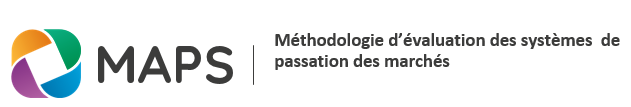 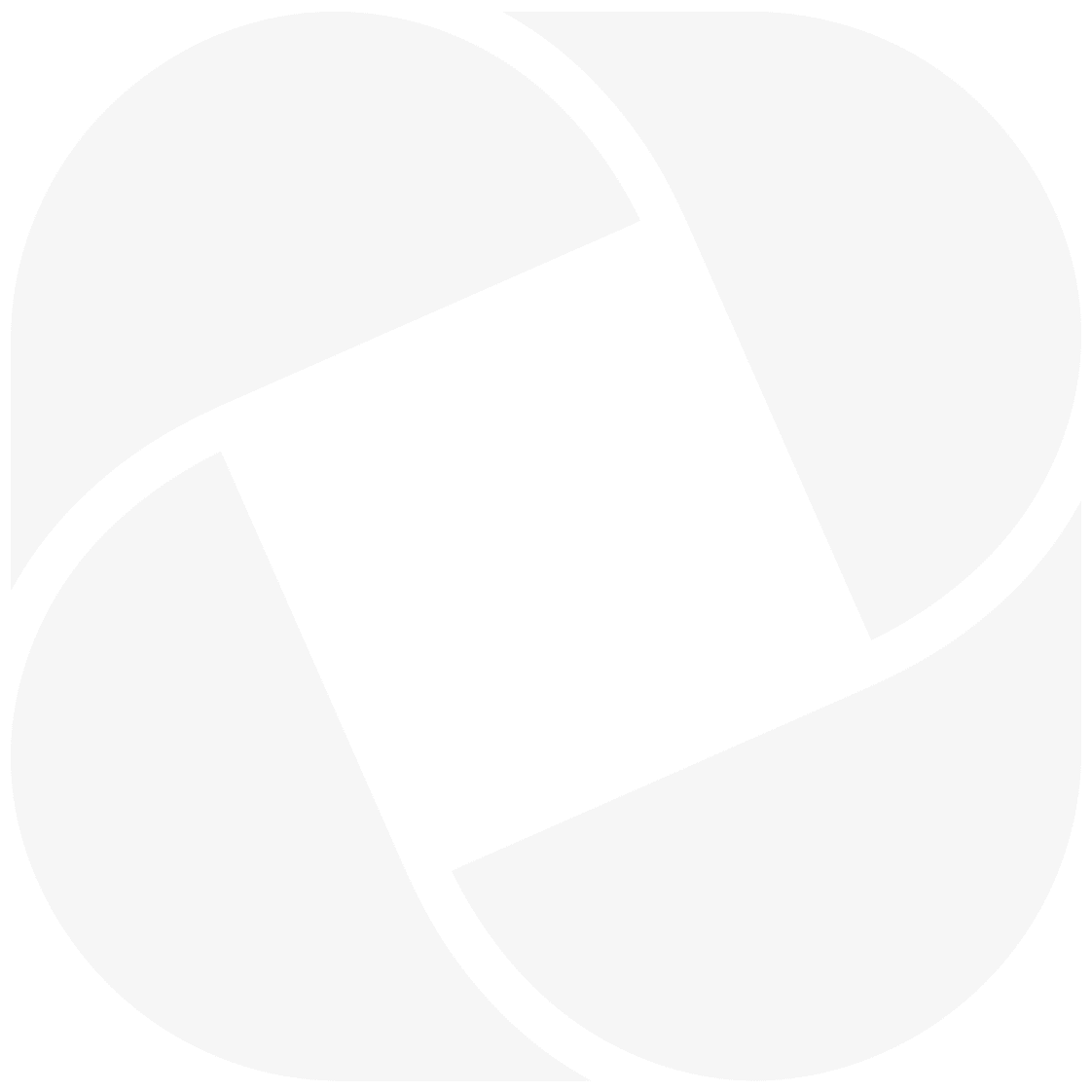 